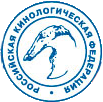 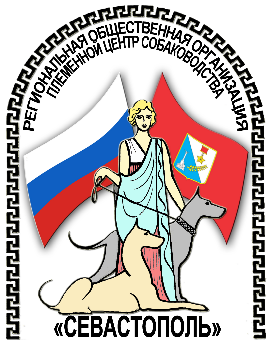                                               	                                                                                          .                                                                      КАТАЛОГ                                                                                                                   .                             МОНОПОРОДНАЯ ВЫСТАВКА                                                                                                                       .                                                                          РАНГА КЧК                                                                                                                                                                                                                                                      .                                                                                  9 ГРУППА                                                                                                                                                                                                                                                                                             .                                                ЧИХУАХУА FCI - 218 	                                                                                             “ ОСЕНЬ СЕВАСТОПОЛЯ - 2020”                                                                                                    .            .                 Региональная Общественная Организация                                                                                                                .             .         .           Племенной Центр Собаководства "Севастополь"                                                                                                                                          .                                                                     20.09.2020 г.РИНГ №1СУДЬЯ   РКФ –FCIСергей Камильевич Галиаскаров      г. Москва Евгения Меметова , Елизавета Белая ,Наталья Чугунова, Анастасия Волчкова .Председатель оргкомитета : Светлана Анастасова Sevania2001@mail.ru    www.roopcs.ru 	Начало в 10.00 монопородные выставки :1.АСТ                                  КЧК –62.ФР.БУЛЬДОГ                  КЧК- 103. ЧИХУА                           КЧК – 74.ВЕЛЬШ КОРГИ КАРДИГАН КЧК- 115.  ТАКСЫ                          КЧК – 76. ПАПИЙОН                     КЧК – 87. ТАКСЫ                           КЧК – 128.АМ.КОКЕР СПАН.         КЧК – 7Обед с 13.00 – 14.001.САО                                  КЧК – 62.ЛАБРАДОРЫ	               КЧК –83.ЗОЛОТИСТЫЙ РЕТРИВЕР  КЧК – 74.НЬЮФАУНДЛЕНД        КЧК - 55.Колли д/ш.                        КЧК - 4ВСЕПОРОДНАЯ ВЫСТАВКА РАНГА БЕСТЫ – начало в 18.00Место проведения : Парк Учкуевкаг. СевастопольУТВЕРЖДЕНОРешением Президиума РКФ07 декабря 2005 г.ВНЕСЕНЫ ИЗМЕНЕНИЯ Решением Президиума РКФ от 15 октября 2009 годаот 14 ноября 2010 годаот 19 июля 2012 года от 27 сентября 2012 годаот 6 декабря 2012 годаот 24 июля 2013 годаот 19 ноября 2013 годаот 15 октября 2014 годаот 08 апреля 2015 годаот 12 октября 2016 годаП  О  Л  О  Ж  Е  Н  И  ЕРОССИЙСКОЙ  КИНОЛОГИЧЕСКОЙ  ФЕДЕРАЦИИ  (РКФ)О  ВЫСТАВКАХ  РАНГА  ЧК, ПК, КЧКI. ОБЩИЕ ПОЛОЖЕНИЯ     Выставки собак НКП проводятся в соответствии с настоящим Положением.     Монопородные  выставки делятся: Ранг ЧК – Чемпион  национального  клуба Ранг ПК–   Победитель национального клуба Ранг КЧК-  Кандидат в чемпионы национального клуба породы         К участию  на монопородных выставках ранга ЧК, ПК и КЧК допускаются породы собак, признанные FCI и РКФ.     Организаторы выставки должны быть уверены, что собаки, заявленные в каталоге, зарегистрированы в Родословной книге страны – члена FCI или АКС (американский кеннел клуб) – США, КС – (английский кеннел клуб) Великобритания, СКС – (канадский кеннел клуб) Канада.          На всех сертификатных выставках может быть организован ринг для собак, которым необходимо описание судьи РКФ (без присвоения титулов и сертификатов) IV.   ПРАВИЛА РЕГИСТРАЦИИ     Все официальные выставки РКФ проводятся только с предварительной записью участников и обязательным выпуском каталога всех участников. Собаки, не внесенные в каталог, к участию в выставке не допускаются.     При записи на выставку владелец должен предоставить:     Копию свидетельства о происхождении (родословная), для класса щенков  возможна запись по копии щенячьей карты. Признаются родословные стран – членов FCI, Американского кеннел клуба (АКС) США, Английского кеннел клуба (КС) Великобритания, Канадского кеннел клуба (СКС) Канада.         Заполненный заявочный лист, подписанный владельцем, с указанием выставочного класса, должен содержать породу, кличку, аббревиатуру и N родословной, N клейма или микрочипа, дату рождения, окрас, пол, кличку отца, кличку матери собаки, фамилию заводчика, фамилию, имя и отчество владельца, полный почтовый адрес с индексом, контактный телефон.     Для записи собак в рабочий класс необходимо предоставить: Копию сертификата единого образца по рабочим качествам признаваемого РКФ      Для записи собак в класс победителей необходимо предоставить сертификат КЧК, ПК или САС     Для записи собак в класс чемпионов необходимо предоставить – подтверждение (сертификат, диплом) чемпиона любой страны – члена FCI или АКС, КС, СКС или Интернационального чемпиона красоты FCI, или Чемпион НКП.      Для записи собак в класс чемпионов НКП необходимо предоставить – подтверждение (сертификат, диплом) чемпиона НКП.     Регистрация участников на выставку прекращается  за 15 дней до начала выставки. Каждый участник выставки должен быть заблаговременно письменно извещен оргкомитетом о месте проведения выставки, ее расписании, каталожных номерах экспонируемых собак, ветеринарных правилах.     Оргкомитет выставки обязан после окончания регистрации и до начало выставки произвести оплату целевого выставочного взноса в РКФ.         В случае гибели собаки, ее владелец письменно уведомляет организатора выставки, с приложением подлинника справки, выданной официальными государственными ветеринарными органами. Выставочный взнос возвращается владельцу умершей собаки полностью, только в случае, если подлинник справки предоставлен организатору выставки до окончания регистрации.         Владельцы, зарегистрировавшие своих собак на выставку и не оплатившие выставочный взнос, максимум в месячный срок после проведения выставки обязаны оплатить его (независимо от того, принимала ли собака участие в выставке). В противном случае, по ходатайству оргкомитета выставки, владельцы и их собаки могут быть дисквалифицированы на 3 года на всех мероприятиях РКФ и FCI. Подобные заявления от оргкомитета выставки принимаются при наличии подписанного владельцем заявочного листа на участие в данной выставке. V. ВЫСТАВОЧНЫЕ   КЛАССЫ Для породы немецкая овчарка деление на классы и присуждение титулов возможно по правилам WUSV Для породы немецкий боксер деление на классы и присуждение титулов возможно по правилам ATIBOX Для породы доберман деление на классы и присуждение титулов возможно по правилам  IDC Для породы ротвейлер деление на классы и присуждение титулов возможно по правилам  FRI Класс бэби    (baby)                                                   с 3 до 6 месяцев Класс щенков (puppy)                                              с 6   до  9 месяцев. Класс юниоров (junior)                                            с 9   до  18 месяцев. Класс промежуточный (intermediate)                   с 15 до  24 месяцев. Класс открытый (open)                                            c 15 месяцев. Класс рабочий (working) с 15 месяцев. (наличие рабочего класса и видов испытаний для допуска в рабочий класс определяется Правилами НКП и утверждается в РКФ) Класс победителей (winner)                                     c 15 месяцев Класс чемпионов (champion)                                   с 15 месяцев. Класс чемпионов НКП                                              с 15 месяцев. Класс ветеранов (veteran)                                         с 8  лет. Датой определения возраста собаки является день экспонирования собаки на выставке.VI. ОЦЕНКИ, СЕРТИФИКАТЫ И ТИТУЛЫ   По решению НКП  на монопородных выставках возможно судейство и присуждение титулов раздельно по окрасам после утверждения выставочной комиссии и РКФ.   В классе  юниоров, промежуточном, открытом, рабочем, победителей, чемпионов и ветеранов присуждаются следующие оценки: Отлично (excellent) - красная лента, может быть присуждено собаке, очень приближенной к идеалу стандарта породы, которая представлена в отличной кондиции, демонстрирует гармоничный уравновешенный темперамент, собаке высокого класса и отличной подготовки, Ее превосходные характеристики, соответствующие породе, допускают небольшие недостатки, которые можно проигнорировать, но при этом она должна иметь  ярко выраженный половой тип. Очень хорошо (very good) - синяя лента, может быть  присуждено собаке, обладающей типичными признаками породы, хорошо сбалансированными пропорциями и представлена в корректной кондиции. Несколько небольших недостатков, не нарушающих морфологии, допустимы. Хорошо (good) - зеленая лента, присуждается собаке, обладающей основными признаками своей породы, имеющей явно выраженные недостатки. Удовлетворительно (Satisfactory) - желтая лента, должно присуждаться собаке, соответствующей своей породе, имеющей пороки сложения. Дисквалификация (disqualification) - белая лента, должна быть дана собаке, если она сложена в типе, не соответствующем стандарту,  демонстрирует несвойственное породе или агрессивное поведение, является крипторхом, имеет пороки зубной системы или дефекты строения челюстей, обладает нестандартной шерстью или окрасом, включая признаки альбинизма, не свободна от дефектов угрожающих здоровью, имеет дисквалифицирующие пороки. Невозможно отсудить/Без оценки (cannot be judged/without evaluation) это квалификация дается любой собаке. Которая беспрерывно прыгает или рвется из ринга, делая невозможной оценку ее движений и аллюра, или если собака не дает судье себя ощупать, не дает осмотреть зубы и прикус, анатомию и строение, хвост или семенники, или если видны следы операции или лечения. Это же относится к случаю, когда оперативное и медикаментозное вмешательство имеющие своей целью замаскировать погрешности, наказуемые стандартом. В соответствии с требованиями  НКП без оценки могут быть оставлены собаки не прошедшие тестирование или  испытания рабочих качеств. Регламент проверки поведения и тестирования конкретной породы  разрабатывает НКП  и утверждает РКФ.     В классе щенков присуждаются следующие оценки: Очень перспективный (very promising) - красная лента. Перспективный (promising) - синяя лента.  Неперспективный (not promising) - зеленая лента В ринге по усмотрению судьи могут присуждаться следующие титулы и выдаваться сертификаты: CW – победитель класса, присваивается первой собаке в классе, получившей высшую оценку. Победитель класса автоматический получает титул КЧК или ЮКЧК на выставках ранка ЧК, ПК, а на выставке ранга КЧК участвует в сравнение на КЧК. СС - сертификат соответствия ЮСС - сертификат соответствия в классе юниоров Ю.КЧК - кандидат в юные чемпионы НКП КЧК – кандидат в чемпионы НКП Ю.ПК- юный победитель НКП ПК - победитель НКП Ю.ЧК - юный чемпион НКП ЧК - чемпион НКП ЛК – лучший кобель породы, выбирается сравнением победителей классов промежуточного, открытого, рабочего, победителей, чемпионов, чемпионов НКП. ЛС – лучшая сука породы выбирается, аналогично выбору ЛК. BOB (Best of Breed) - ЛПП - лучший представитель породы выбирается сравнением лучшего кобеля породы, лучшей суки породы, лучшего кобеля юниора, лучшей суки юниора, лучшего кобеля ветерана и лучшей суки ветерана. BOS (Best of Opposite Sex) – лучший представитель противоположного пола в породе выбирается сравнением собак противоположного пола, оставшихся после выбора BOB/ЛПП.BEST BABY – лучший бэби породы выбирается при сравнении кобеля и суки победителей класса бэби.    BEST PUPPY – лучший щенок породы выбирается при сравнении кобеля и суки победителей класса щенков.    BEST JUNIOR – лучший юниор породы выбирается при сравнении кобеля и суки победителей класса юниоров ЮКЧК. BEST VETERAN – лучший ветеран породы выбирается при сравнении кобеля и суки победителей класса ветеранов. VII. КАТАЛОГ ВЫСТАВКИ 1. Каталог выставки по решению организатора может быть опубликован только в электронной форме либо в электронной и печатной. Полный электронный каталог размещается на официальном сайте организатора в день выставки, но не ранее, чем за два часа до начала судейства в рингах. Предварительная информация о выставке (расписание, статистика), публикуемая в сети Интернет, не может содержать ни кличек собак, ни персональных данных владельцев.2. Обложка и титульный лист каталога должны содержать следующую информацию: название и логотип FCI (только для международных выставок); название и логотип РКФ; название федерации, членом которой является клуб – организатор выставки; название НКП (только для монопородных выставок); название кинологической организации, проводящей выставку; название выставки (при наличии); ранг выставки; дата проведения выставки (число, месяц, год); место проведения выставки (город). NB: В каталогах международных выставок вся эта информация приводится на двух языках – русском и английском.3. На обороте титульного листа должны быть указаны: полное название кинологической организации, проводящей выставку; контакты организатора выставки (телефон, e-mail); список членов оргкомитета выставки (включая председателя оргкомитета); точный адрес места проведения выставки.4. Каталог выставки любого ранга должен содержать: – список судей с указанием страны проживания (фамилия и имя зарубежного судьи в обязательном порядке указываются латиницей; в русской транслитерации – опционально); – расписание работы породных рингов собак по времени и судьям (в каталогах международных выставок – на русском и английском языках); – расписание всех мероприятий в главном ринге (в каталогах международных выставок – на русском и английском языках); – правила поведения участников выставки; – правила проведения выставки данного ранга; – оглавление – перечень пород (на русском и английском языках) по группам FCI, внутри группы расположенных в алфавитном порядке, с указанием каталожных номеров и количества собак в соответствующих породах; породы вне классификации FCI располагаются после группы X; – собственно перечень экспонентов со сквозной нумерацией, начинающейся с №1, без пропусков, и сформированный по тому же принципу, что и оглавление (группа FCI – порода – пол – класс – клички в алфавитном порядке; породы вне классификации FCI располагаются после группы X); перечень открывается названием породы с указанием № стандарта FCI, далее указывается фамилия судьи, проводящего экспертизу этой породы.    На основании заявочных листов составляется каталог выставки, который должен содержать: - Титульный лист с эмблемой РКФ и НКП и с надписью РОССИЙСКАЯ КИНОЛОГИЧЕСКАЯ ФЕДЕРАЦИЯ НАЦИОНАЛЬНЫЙ КЛУБ ПОРОДЫ ……………….. С названием кинологической организации, проводящей выставку, с указанием ранга выставки, даты и города проведения выставки, адрес организаторов; Каталог выставки любого ранга должен содержать: - Список членов оргкомитета - Список судей с указанием страны проживания на 2 языках: на русском и одном из официальных языков FCI. (официальные языки FCI, английский, немецкий, французский, испанский) - Правила проведения выставки данного ранга - Расписание всех мероприятий выставки - Собственно перечень экспонентов открывается названием породы, затем приводится список участников по полу и классу, там, где в породе предусмотрено судейство по окрасам также делится по окрасу; номера сквозные на всех экспонентов выставки     Полные каталожные данные каждой собаки должны включать: N по каталогу, кличку собаки,  № родословной, № клейма или микрочипа, дату рождения, окрас, кличку отца, кличку матери, Ф.И.О. заводчика, Ф.И.О. владельца и полный адрес с индексом.     Количество каталогов выставки не может быть меньше, чем количество участников.     В каталоге выставки не допускается наличие дополнительных списков и пустых номеров. Сертификат собакам, включенным в дополнительные списки, в РКФ и FCI подтверждаться не будут.     Во время записи на выставку допускается перевод собак из класса в класс по предъявлению диплома Чемпиона или рабочего сертификата. После окончания записи и на выставке запрещается перевод собак из класса в класс. VIII. ПРАВИЛА ПРОВЕДЕНИЯ КОНКУРСОВ     Во всех конкурсах могут участвовать лишь собаки, внесенные в каталог выставки, заранее записанные на конкурс, экспонировавшиеся на данной выставке и получившие оценку не ниже «очень хорошо» (собаки класса щенков в конкурсах не участвуют).     Конкурс питомников (kennel competition) – участвуют от 3 до 5 собаки одной породы, рожденные в одном питомнике, имеющие одну заводскую приставку.     Конкурс производителей (progeny competition) – участвуют: производитель или производительница и от 3 до 5  потомка.     Конкурс пар (couple competition) – участвуют 2 собаки одной породы: кобель и сука, принадлежащие одному владельцу.     Судья определяет 3 лучшие пары, 3 лучших питомника, 3 лучших производителя и расставляет их с 3 по 1 место. Победителям в каждом конкурсе присваивается титул лучшая пара - best couple выставки, лучший питомник – kennel выставки, лучший производитель – progeny выставки. Если выставка проводится в течение нескольких дней, то определяется лучшая пара, питомник, производитель каждого дня. IX. ПРАВИЛА ПРИСУЖДЕНИЯ ТИТУЛОВ И СЕРТИФИКАТОВ  CC  КЧКJ-Ю, КЧК, ПК,ЧК   На всех выставках РКФ и FCI присуждение титулов и сертификатов   является прерогативой судьи.    При судействе, по усмотрению судьи, могут присуждаться следующие сертификаты и титулы: ЮСС - могут получить собаки получившие оценку отлично и участвующие в расстановке 1-4 место в  классе юниоров СС - могут получить собаки получившие оценку отлично и участвующие в расстановке 1-4 место в каждом классе (промежуточный, открытый, рабочий, победителей и чемпионов) ЮКЧК – присуждается  собакам, (кобелю и суке) получившим CW (победитель класса) в классе юниоров КЧК – присуждается кобелям и сукам получившим CW (победитель класса) в промежуточном, открытом, рабочем, победителей и чемпионском классах (на выставках ранга ЧК и ПК) На выставках ранга КЧК, сертификаты КЧК получает лучший кобель и лучшая сука. Ю.ПК - присуждается лучшему кобелю  и суке в классе юниоров на выставке ранга ПК. ПК - присуждается лучшему кобелю и лучшей суке на выставке ранга ПК. Ю.ЧК - присуждается  лучшему кобелю и суке в классе юниоров  на выставке ранга ЧК. ЧК - присуждается лучшему кобелю и лучшей суке на выставке ранга ЧК. (примечание для пород с обязательной проверкой рабочих качеств или тестирование поведения принятого в НКП  правила присуждения титулов разрабатываются НКП и утверждаются РКФ) X. ПРОЦЕДУРА СУДЕЙСТВА     На выставке РКФ и FCI  судья производит осмотр каждой собаки, делает ее описание и присуждает оценку.     Четыре лучшие собаки в каждом классе расставляются при наличии оценки не ниже «очень хорошо», а в классе щенков расставляются при наличии оценки не ниже «перспективный».     Ринги для выставки должны быть достаточного размера (не менее 10х10 метров) с не скользким покрытием, позволяющим оценить движения собаки. Для пород, у которых стандартом предусмотрены ростовые границы, ринги должны быть обеспечены ростомером, а для пород, у которых стандартом оговорен вес – весами. Для осмотра мелких пород на ринге должен быть дополнительный стол (желательно, стол для груминга с резиновым покрытием).     Вся необходимая для работы документация должна быть подготовлена заранее и находиться у секретаря ринговой бригады.     В состав ринговой бригады, которую обязан представить судье оргкомитет выставки, должны входить: распорядитель ринга, секретарь и, при необходимости, переводчик.     Разрешается присутствие не более двух стажеров (заранее заявленных и внесенных в каталог выставки).        Ринговая бригада работает по указанию судьи  и должна обеспечивать:     Вызов участников, проверку клейма или микрочипа, проверку отсутствующих в каждом классе, информацию о неправильно записанной в каталог собаке или смене хэндлера, описание собаки под диктовку судьи, организацию и выполнения всех необходимых канцелярских работ. В дипломах, сертификатах, ринговых ведомостях необходимо обязательно указать номер по каталогу, Ф.И.О. судьи и его подпись, оценку, титулы. Во Всех сертификатах обязательно судья лично подписывает и ставит  N по каталогу.     На выставках любого ранга запрещается выставлять собак в строгих ошейниках, намордниках и шлейках. Уход с ринга экспонента с собакой во время судейства без разрешения судьи может повлечь дисквалификацию.     Участники, опоздавшие в ринг, к судейству не допускаются.     Судейство в рингах и на конкурсах должно начинаться строго в указанное в расписании выставки время. Судейство породы раньше времени, указанного в расписании выставки, запрещается.     На выставках РКФ – FCI запрещается пользоваться любыми препаратами, с помощью которых можно изменить натуральный цвет и структуру шерсти.     На выставках любого ранга все собаки должны находиться на коротких поводках.     На выставках  собаки выставляются в ринге только на поводках.     За жестокое отношение к собакам, неэтичное поведение на территории выставки, спровоцированные драки собак, покусы, по заявлению судьи, членов ринговой бригады или членов оргкомитета Выставочная комиссия РКФ может дисквалифицировать владельца и собаку сроком от 1 до 3 лет со всех выставок РКФ и FCI с аннулированием оценок и титулов.     На выставках любого ранга протесты на судейство не принимаются, мнение судьи окончательно и обжалованию не подлежит. ЧИХУАХУА ГЛАДКОШЕРСТНАЯ  суки\femalesкласс	        ЩЕНКИ/PUPPY CLASS                                                    Пер.    2.7801.  GABRIEL      щ.к          кл. KRY2792      рожд.02.01.20   бело-черн.   O.     RLEYBOY SVIT BARBI    M.    НЕЙТИРИ ФРОМ МАЙ СОУЛзав.       Бабанко Е.П.       вл. Кудряшов О.О Симферополь  класс   ЮНИОРЫ/JUNIOR CLASS    2.  ЭТЕРНАЛ ХОЛИДЕЙ ЭНИГМА	                                Оч.Хор. 2.500    щ.к                KSO8568         рожд.28.10.18     бело –крем.O.          EL DIABOLO AVRORA KSENAM.         ДАЯНА ДОЛГОЖДАННАЯ РАДОСТЬзав.       Котова Ю..       вл. Щербакова Ю.ЧИХУАХУА ДЛИННОШЕРСТНАЯкобели\maleкласс      ЮНИОРЫ/JUNIOR CLASS    3    АРКТИЛАР ЖОЙС СМАЙЛ	                                              Отл.  2,600            щ.к.        XTX4195     рожд.16.10.19     ч/п                                       ЮКЧК ЛЮO.         ORPINA VERTEX EXCALIBURM.        ARCTILAR VIVIENNE WESTWOODзав.       Бабушкина  Л.А.       вл. Бабушкина  Л.А.    Москва  класс    ОТКРЫТЫЙ/OPEN  CLASS   4.   MIKHEI ZHEMCHUZHINA KRYMA IZ VERNYKH DRUZEI  Отл.ЛПП 2.400RKF   56184444 RS    кл. VNH015     рожд.20.10.15     black&tan         КЧК ЛКO.           AZARTNY ZAYKA ZAZNAYKAM.         DJESSI GALA ELITзав.                                  вл. GARBUZ  E.G.  Севастополь  суки\femalesкласс	        ЩЕНКИ/PUPPY CLASS5.   АКТИЛАР  КОВИДА                                                                            Оч.Пер.   2.400     щ.к          кл. ХТХ4305      рожд.05.02.20   кремовый   O.     LUCKY WINNERS FIRE OF LOVE    M.    M.C. FAIR FORTUNE FIRA ARCTILARзав.       Бабушкина  Л.А.       вл. Бабушкина  Л.А.   Москва  класс   ЮНИОРЫ/JUNIOR CLASS                                                 6    АРКТИЛАР  ЖОЗЕФИНА	                                                                   Отл.ЮКЧК 2.400  щ.к.           кл. ХТХ4197     рожд.16.10.19     рыж.                                     ВOSO.           ORPINA VERTEXM.          ARCTILAR VIVIENNE WESTWOODзав.       Бабушкина  Л.А.       вл. Бабушкина  Л.А.   Москва   7    ЗОЛОТАЯ РОЗА	                                                                                    Оч.Хор.         2.150  щ.к.            SKB1811     рожд.19.06.19     рыж.O.           PLEYBOY SVIT BARBIM.          ЭММИЛИ СТАРКзав.        Писарева К.       вл. Игнатович  А.   Севастополь